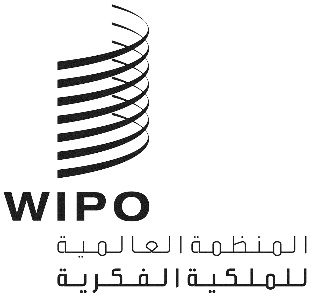 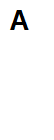 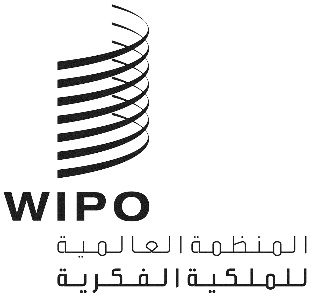 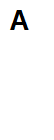 sccr/43/2الأصل: بالإنكليزيةالتاريخ: 13 يناير 2023اللجنة الدائمة المعنية بحق المؤلف والحقوق المجاورةالدورة الثالثة والأربعونجنيف، من 13 إلى 17 مارس 2023اعتماد منظمات غير حكوميةمن إعداد الأمانةترد في مرفقات هذه الوثيقة معلومات عن منظمات غير حكومية التمست صفة مراقب في دورات اللجنة الدائمة المعنية بحق المؤلف والحقوق المجاورة (لجنة حق المؤلف)، عملاً بالنظام الداخلي للجنة حق المؤلف (انظر الفقرة 10 من الوثيقة SCCR/1/2).إن لجنة حق المؤلف مدعوة إلى الموافقة على أن تكون المنظمات غير الحكومية المشار إليها في مرفقات هذه الوثيقة ممثلة في دورات اللجنة.[تلي ذلك المرفقات]منظمات غير حكومية التمست أن تكون ممثلة بصفة مراقب في دورات اللجنة الدائمة المعنية بحق المؤلف والحقوق المجاورة (لجنة حق المؤلف)مجلس جمعيات الإدارة الجماعية لحقوق فناني الأداء (SCAPR)مجلس جمعيات الإدارة الجماعية لحقوق فناني الأداء (SCAPR) هي منظمة دولية غير ربحية تأسست عام 1986 وتمثل منظمات الإدارة الجماعية لفناني الأداء. وحالياً، يضم المجلس 56 عضواً من أكثر من 40 بلداً يمثلون مجتمعين ما عدده مليون فنان. وفي عام 2020، جمع أعضاء المجلس 780 مليون يورو وقاموا بتوزيع 660 مليون يورو على فناني الأداء. وبفضل جميع اتفاقيات التمثيل المبرمة بين أعضائها (750)، تم دفع أكثر من 160 مليون يورو لفناني الأداء الأجانب من خلال هذه الاتفاقيات.ونظراً لكونه الاتحاد العالمي لمنظمات الإدارة الجماعية لفناني الأداء، فإن مهمة المجلس هي أن يظل الرائد العالمي في الإدارة الجماعية لحقوق فناني الأداء، ويستفيد من دوره كمنظمة شاملة في تعزيز التعاون الفعال بين منظمات الإدارة الجماعية لفناني الأداء ودعم وترويج وصيانة نظام عالمي عابر للحدود لتحصيل وتوزيع عائدات فناني الأداء على نحو عادل وفعال ودقيق وشفاف وإخضاعها للتحسين باستمرار. وبذلك، يساهم المجلس في الإبداع العالمي والتنوع الثقافي، مما يضمن استفادة جميع فناني الأداء من استغلال أدائهم.معلومات الاتصال الكاملة:المدير الإداري:ريمي ديروزييهSCAPRAvenue de Cortenbergh 1161000 BrusselsBelgiumالهاتف: + 32 732 59 84البريد الإلكتروني: secretariat@scapr.orgالموقع الإلكتروني: www.scapr.org[يلي ذلك المرفق الثاني]مؤسسة ويكيميدياالمؤسسة هي مؤسسة غير ربحية مكرسة لتشجيع تنمية وتطوير وتوزيع محتوى يمكن النفاذ إليه بحرية ومتعدد اللغات ويقدم للجمهور مجانًا. وتستضيف المنظمة بعض أكبر المشاريع المرجعية التي جرى تحريرها بشكل تعاوني في العالم، بما في ذلك ويكيبيديا. وبالتعاون مع شبكة من المنتسبين، توفر المؤسسة البنية التحتية الأساسية والإطار التنظيمي لدعم وتطوير المحتوى الموسوعي المنسق بشكل تعاوني والمساعي الأخرى التي تخدم هذه المهمة.معلومات الاتصال الكاملة:أماليا توليدوكبيرة المتخصصين العامين لأمريكا اللاتينية والكاريبيWikimedia Foundation, Inc.1 Montgomery StreetSuite 1600San Francisco, California 94104USAالهاتف: +1-415-839-6885البريد الإلكتروني: globaladvocacy@wikimedia.orgالموقع الإلكتروني: https://wikimediafoundation.org[يلي ذلك المرفق الثالث]جمعية Ebenes’Artجمعية Ebenes’Art هي جمعية مسجلة بموجب القانون الكاميروني. وتقترح الجمعية رؤية "مختلفة" لممارسات العروض الحيّة في الكاميرون. وجمعية Ebenes'Art متخصصة في قطاع الأداء الحي والهندسة الثقافية والتدريب في مهن وحرف الترفيه. وتبحث في المعلومات عن هذا القطاع وتنقلها إلى الفنانين والناشطين ووسائل الإعلام الثقافية وكذلك إلى السياسيين.معلومات الاتصال الكاملة:روبرت نغون، الرئيسB. P 30211 (Biyem Assi) YaoundéCameroonالهاتف: +237 694498406 / +33760672197البريد الإلكتروني: info@ebenesart.comالموقع الإلكتروني: www.ebenesart.com[يلي ذلك المرفق الرابع]اللجنة الأولمبية الدوليةاللجنة الأولمبية الدولية هي منظمة دولية غير حكومية غير ربحية، وغير محددة المدة، في شكل رابطة تتمتع بوضع الشخص الاعتباري، معترف بها من قبل المجلس الفيدرالي السويسري. وتهدف اللجنة الأولمبية الدولية إلى الوفاء بالمهمة والأدوار والمسؤوليات التي حددها لها الميثاق الأولمبي، وإدارة وقيادة الحركة الأولمبية وتعزيز الحركة الأولمبية في جميع أنحاء العالم.معلومات الاتصال الكاملة:كارلوس كاسترورئيس قسم الملكية الفكريةMaison Olympique1007 LausanneSwitzerlandالهاتف: +41 (0) 21 621 6111البريد الإلكتروني: legal@olympic.org ؛ carlos.castro@olympic.orgالموقع الإلكتروني: www.olympics.org[يلي ذلك المرفق الخامس]اتحاد الملحنين البرازيلي (UBC)اتحاد الملحنين البرازيلي (UBC) هو منظمة غير ربحية للإدارة الجماعية لحقوق الموسيقى للمبدعين البرازيليين والأجانب وفناني الأداء والموسيقيين والناشرين والمنتجين. تأسست في عام 1942 من قبل مؤلفين ولا تزال تعمل اليوم بديناميكية وتميز في تكنولوجيا المعلومات والشفافية، وتمثل أكثر من 50,000 عضو.والاتحاد هو كيان خاص يديره مؤلفون، وينتخب مجلس إدارة جديد من قبل الجمعية العامة كل ثلاث سنوات. ويعين المدير التنفيذي من قبل مجلس الإدارة وهو مسؤول عن إدارة الاتحاد.والأهداف الرئيسية للاتحاد هي الدفاع عن مصالح أعضائه، وتوزيع الإتاوات المحصلة لحقوق المؤلفين، وتطوير الأنشطة الثقافية.وتجمع الإتاوات وترخيص حقوق المؤلفين والموسيقى المجاورة بواسطة مستخدمي الموسيقى من خلال المكتب المركزي للتحصيل (ECAD). والاتحاد مسؤول عن توزيع المبالغ المحصلة من قبل المكتب المركزي للتحصيل والعلاقة مع الأعضاء.معلومات الاتصال الكاملة:سيدني سانشيزمستشار قانونيRua do Rosário, n. 01, 150 andar, Centro Rio de Janeiro/RJ Postal Code: 20.041-003Brazilالهاتف: +55 21-22233233  أو  +55 21-988031706البريد الإلكتروني: sydney.sanches@ubc.org.brالموقع الإلكتروني: www.ubc.orb.br[نهاية المرفق الخامس والوثيقة]